関　係　各　位　　　　　　　　　　　　　　　　　　　　　　　　　　　　　　　　　　　　　　             ★ アジア重視の時代、タイプラスワン・南部ﾐｰﾌｯｸ工業団地 ★　　　　　　　いよいよ2015年後半アセアン経済共同体（AEC）が発足！　タイ プラス・ワンでバンコックと一日で結ばれる　　　南部ベトナムが益々脚光を浴びる！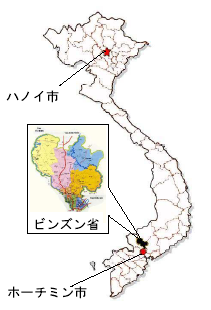 ベトナムは9000万人超の総人口を擁し、ホーチミン市北に県堺を接する弊ビンズン省は民需・内需型ビジネスも極めて魅力的な市場となっています。もちろん、タイ・バンコックとも一日で結ばれる南部回廊を持つタイプラスワンの最有力の候補地でもあります。ベトナム国内の民需の上昇基調が確実な経済環境下、同省人民委員会副委員長、他、同省経済代表団が来日します。同機会を捉えベトナム南部に進出を御検討されている企業様を対象にビンズン省投資環境セミナーを大阪にて開催いたします。小さく産んで大きく育てるレンタル工場も準備インフラ整備が遂行される大都市ホーチミン市に隣接する工業団地として著名なミーフック工業団地は、様々な業種の企業様を歓迎しています。進出をご検討されております企業様組織の大きさに拘らず全業種の方々に入居しやすい配慮がなされており御入居時及びその後のサポート（ONESTOP　SERVICE等）は実績からも万全です。特に中小企業の進出を支援するレンタル工場も用意されています。そのほか、ビンズン省内には日本発民需開拓のシンボルであるイオンモールも開業中です。他、新都市建設も予定通り進行中で物流業、ショッピングセンター、レストラン、ホテルなどのサービス業にとっても魅力的な地域となります。同開発地域では東京急行電鉄㈱との合弁による東急ビンズンガーデンシティの開発も完了間近です。本セミナーは、ベトナムの一般情勢や金融情勢に詳しい銀行の方によるベトナム全般に関するご講演、ビンズン省関係者による同省の詳しいご紹介、既にビンズン省へ進出済み企業による経験談などとなっております。ベトナムへの進出或いはビジネスにご関心をもたれる皆様方には、絶好のこの機会をお見逃しなく最新情報の入手にお役立て下さい。また、まだベトナムを訪問されたことのない方、今までベトナムに興味のなかった方、まだ漠然とベトナム進出を考えておられる方にとっても非常に役立つ内容です。ご関心の皆様は奮ってご参加ください。■セミナー開催概要日　　時：　平成２７年６月１１日（木）１４：００～１７：００　（受付開始13:30～）会　　場：　大阪商工会議所　４階　４０１号会議室　　　　　　　　　（大阪市中央区本町橋２－８、地下鉄堺筋本町駅より徒歩７分）地図：http://www.osaka.cci.or.jp/Shoukai/Map_Tel/shozaichi.html定　　員：　１５０名言　　語：　日本語　（一部ベトナム語は逐次通訳）主　　催：　ビンズン省人民委員会共　　催：　大阪商工会議所後　　援：　中小企業基盤整備機構、日本アセアンセンター、三菱東京ＵＦＪ銀行参 加 費：　無料　（お申込み先着順とさせていただきます。）■プログラム（予定）＊講演予定者は都合により変更される場合があります。予めお含みください。主催者挨拶：　ベトナム・ビンズン省人民委員会　副委員長　チャン・タン・リム氏講　　　演：　「ベトナム最新の投資環境について」三菱東京UFJ銀行 国際業務部 上席調査役　松井 嘉彦氏　「ベトナム進出体験談」株式会社伊昭　代表取締役社長　竹内 愛子氏　「ビンズン省及び工業団地ご紹介」ベカメックスIDC社　日本市場担当副部長　植松 完二氏　■お申込方法申込書に必要事項をご記入の上、ベカメックス社日本事務所までＦＡＸにてご返送下さい。締め切りは、６月５日（金）とさせて頂きます。参加申込受付表、参加証等は発行いたしません。直接会場へお越し下さい。問題がある場合には、お電話等にて個別にご連絡を致します。セミナー当日にはお名刺をご持参下さいます様お願い申し上げます。-------------------------------------------------------------------------------------------------ＦＡＸ送付先:０４-７１５７-２８１２  『2015ベトナム南部ビンズン省投資環境セミナー』（大阪）参加申込書【個人情報の取り扱いについて】※ご記入頂いた情報は、主催・共催団体からの各種連絡・情報提供(Eメールによる事業案内を含む)のために利用させていただきますほか、講師には参加者名簿としてお渡しします。出席者ご芳名（複数ご記入可）（　　 　　名参加）会　社　・　団　体　名住　　　　所〒TEL /FAX /MailTEL：　　　　　―　　　　　　　―　　　　　　　　　FAX：　　　　　　―　　　　　　　―E-mail：ご質問/ご相談内容※本セミナーとは別途、個別のご質問等にお答えする「勉強会」を午前10：00～開催しています。ご希望の方はベカメックス社・植松uematsu@becamex.com.vnまでご連絡下さい。　